Saygıdeğer Üyemiz,Görsel Sanatlar Eğitimi Derneği (GÖRSED) olarak 24 Kasım Öğretmenler Günü etkinliklerimiz kapsamında geleneksel hale getirdiğimiz ve bu yıl on altıncısını (16) takdim edeceğimiz “Yılın Görsel Sanatlar Eğitimcisi Ödülü”, “Yılın Görsel Sanatlar Eğitimcisi Akademisyen Ödülü” ve “Yılın Görsel Sanatlar Eğitimcisi Öğretmen Ödülü” 2022 yılı için Kütahya Dumlupınar Üniversitesi Güzel Sanatlar Fakültesi’nin ev sahipliğinde yapılacak etkinlikler sırasında verilecektir. Görsel sanatlar eğitimi alanında gerçekleştirdikleri eğitim, araştırma ve sanatsal etkinlikleri dolayısıyla hem akademisyen hem de sanatçı eğitimci görsel sanatlar öğretmenlerimizi motive etmek ve onurlandırmak amacıyla verilecek ödül için ekte verilen ölçütler çerçevesinde bir değerlendirme yapılacaktır. Bu ölçütlere uyan her üyemiz özgeçmişlerini (EK 1), özgeçmişlerinde belirttikleri yayın ve sanatsal etkinlik vb. belgelerini dijital ortamda hazırlayarak “gorsedsanat@gmail.com”, “asuman.aypek@hbv.edu.tr” adreslerine 1 Kasım 2022 Salı kadar gönderebilirler. Gecikmeden kaynaklanan sorunlar müracaat eden üyemize aittir. Dolayısı ile geç gelen müracaatlar kabul edilmeyecektir. Gelen müracaatların akademisyen kategorisi ödülü GÖRSED Yönetim Kurulunun belirlediği Jüri Üyeleri tarafından, öğretmen kategorisi ise GÖRSED Yönetim Kurulu Üyeleri tarafından değerlendirilerek belirlenecektir. Ödüle layık görülenler, 14 Kasım 2022 Pazartesi günü siz değerli üyelerimize duyurulacaktır.  Ülkemiz sanat eğitimine önemli bir katkı sağladığını düşündüğümüz bu etkinliğe vereceğiniz destek için şimdiden teşekkür ederiz.Selam ve saygılarımla...Prof. Dr. Levent MERCİNGÖRSED Genel Başkanı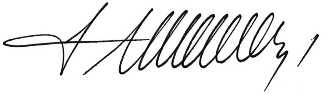 Akademisyen Kategorisi Ödülü Şartları ve ÖlçütlerGÖRSED üyesi olmak,Yurtiçi/yurtdışı hakemli dergilerde makale yayınlamış olmak,Kitap yayınlamış olmak,Ulusal/Uluslararası kongre/sempozyumlarda bildiri sunmak, konferans vermek,Yurtiçi/yurtdışında kişisel sergi açmış olmak,Yurtiçi/yurtdışı karma/grup sergilerine katılmış olmak,Ulusal/Uluslararası kongre, sempozyum ve sergi düzenlemek,Yurtiçi/yurtdışı yarışmalı sergilerde ödül almış olmak,45 yaşını geçmemiş olmak.Görsel Sanatlar Öğretmeni Kategorisi Ödülü Şartları ve ÖlçütlerGÖRSED üyesi olmak,Kitap yazmakUlusal/Uluslararası Hakemli Dergilerde makale yayımlamış olmakÖğretmenlik mesleğindeki başarılarını gösteren belgelere sahip olmak (Takdir, Teşekkür, Başarı Belgesi vb.),Kongre ve sempozyumlara katılmak,Kişisel sergi açmış olmak,Karma/grup sergilerine katılmış olmak,Yarışmalı sergilerde ödül almış olmak,Emekli sanat eğitimcileri de başvurabilirler.EK: Özgeçmiş Örneği ve Formatı (Örnek Özgeçmiş ve formatı profesörlüğe müracaat eden bir akademisyene ait olup, doçentlik öncesi ve sonrası olarak sınıflandırılmıştır. Dolayısı ile sizin özgeçmişinizde bu sınıflama yapılmayabilir. Diğer tüm hususlar dikkate alınabilir) 